ختم وتوقيع مدير المصنع: يتم ملؤها من قبل المديرية العامة للصناعة:قرار الوزير _____________________________________________________________________________________________________________________________________________________________________________________________________________________________________________________________المستندات المرفقة بالطلب:المستندات المطلوبة بعد الاستفادة من الآلية وعند وصول البضاعة في مهلة لا تتجاوز يومي عمل فعلي من تاريخ وصولها الى المرفأ: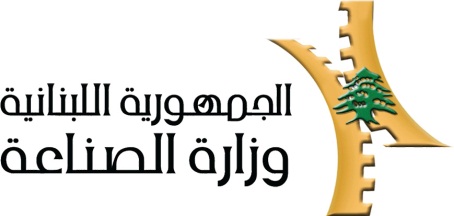 طلب خاص باستيراد المواد الاولية للصناعة وفقا لتعميم مصرف لبنان رقم 556 تاريخ 27/5/2020 رقم الطلب*:   |____|____|____|____|____|____| رمز المصنع*: |____|____|____| - |____|____|____| - |____|____|____|الرقم الآلي للمصنع*:   |_____|_____|_____|_____|معلومات عن مقدم الطلبمقدم الطلب:        □    صاحب العلاقة                  □ وكيل بموجب وكالة رقم _____________ تاريخ _______________الوكيل:                □    موظف في المصنع                   □ محام                             □ غيره، حدّد______________________اسم مقدم الطلب______________________________ هاتف ثابت________________ هاتف خلوي ________________ بريد الكتروني |__|__|__|__|__|__|__|__|__|__|__|__|__|__|__|__|__|__|__|__|__|__|__|__|__|__|__|__|__|__|__|__|معلومات عامة عن المصنعمعلومات عامة عن المصنعمعلومات عامة عن المصنعمعلومات عامة عن المصنعمعلومات عامة عن المصنعإسـم المـصنع بحسب الشهادة الصناعية:_______________________________________________________________________________________________________________________________________________________إسـم المـصنع بحسب الشهادة الصناعية:_______________________________________________________________________________________________________________________________________________________إسـم المـصنع بحسب الشهادة الصناعية:_______________________________________________________________________________________________________________________________________________________إسـم المـصنع بحسب الشهادة الصناعية:_______________________________________________________________________________________________________________________________________________________إسـم المـصنع بحسب الشهادة الصناعية:_______________________________________________________________________________________________________________________________________________________إسـم المـصنع بحسب الشهادة الصناعية:_______________________________________________________________________________________________________________________________________________________إسـم المـصنع بحسب الشهادة الصناعية:_______________________________________________________________________________________________________________________________________________________إسـم المـصنع بحسب الشهادة الصناعية:_______________________________________________________________________________________________________________________________________________________إسـم المـصنع بحسب الشهادة الصناعية:_______________________________________________________________________________________________________________________________________________________إسم مدير المصنع:_____________________________________________ خليوي:__________________________إسم مدير المصنع:_____________________________________________ خليوي:__________________________إسم مدير المصنع:_____________________________________________ خليوي:__________________________إسم مدير المصنع:_____________________________________________ خليوي:__________________________إسم مدير المصنع:_____________________________________________ خليوي:__________________________إسم مدير المصنع:_____________________________________________ خليوي:__________________________إسم مدير المصنع:_____________________________________________ خليوي:__________________________إسم مدير المصنع:_____________________________________________ خليوي:__________________________إسم مدير المصنع:_____________________________________________ خليوي:__________________________البريد الالكتروني للمديرالبريد الالكتروني للمدير|__|__|__|__|__|__|__|__|__|__|__|__|__|__|__|__|__|__|__|__|__|__|__|__|__|__|__|__||__|__|__|__|__|__|__|__|__|__|__|__|__|__|__|__|__|__|__|__|__|__|__|__|__|__|__|__||__|__|__|__|__|__|__|__|__|__|__|__|__|__|__|__|__|__|__|__|__|__|__|__|__|__|__|__||__|__|__|__|__|__|__|__|__|__|__|__|__|__|__|__|__|__|__|__|__|__|__|__|__|__|__|__||__|__|__|__|__|__|__|__|__|__|__|__|__|__|__|__|__|__|__|__|__|__|__|__|__|__|__|__||__|__|__|__|__|__|__|__|__|__|__|__|__|__|__|__|__|__|__|__|__|__|__|__|__|__|__|__||__|__|__|__|__|__|__|__|__|__|__|__|__|__|__|__|__|__|__|__|__|__|__|__|__|__|__|__|عنوان المصنععنوان المصنععنوان المصنعالقضاء:____________________________________________المنطقة:________________________________________________________قطاع الإنتاج الرئيسي______________________________________________________________________________________________________________________________________________________________________________________________________________________________________________________________________________________________________________________________________________________________*|___|___|___|___|___|___|قطاع إنتاج ثانوي ______________________________________________________________________________________________________________________________________________________________________________________________________________________________________________________________________________________________________________________________________________________________*|___|___|___|___|___|___|عدد العمال الدائمين بتاريخ 1/9/2019: ______________ عدد العمال الدائمين بتاريخ 1/2/2020:____________________ عدد العمال الدائمين بتاريخ 1/6/2020:_______________عدد العمال الدائمين بتاريخ 1/9/2019: ______________ عدد العمال الدائمين بتاريخ 1/2/2020:____________________ عدد العمال الدائمين بتاريخ 1/6/2020:_______________عدد العمال الدائمين بتاريخ 1/9/2019: ______________ عدد العمال الدائمين بتاريخ 1/2/2020:____________________ عدد العمال الدائمين بتاريخ 1/6/2020:_______________عدد العمال الدائمين بتاريخ 1/9/2019: ______________ عدد العمال الدائمين بتاريخ 1/2/2020:____________________ عدد العمال الدائمين بتاريخ 1/6/2020:_______________عدد العمال الدائمين بتاريخ 1/9/2019: ______________ عدد العمال الدائمين بتاريخ 1/2/2020:____________________ عدد العمال الدائمين بتاريخ 1/6/2020:_______________عدد العمال الدائمين بتاريخ 1/9/2019: ______________ عدد العمال الدائمين بتاريخ 1/2/2020:____________________ عدد العمال الدائمين بتاريخ 1/6/2020:_______________عدد العمال الدائمين بتاريخ 1/9/2019: ______________ عدد العمال الدائمين بتاريخ 1/2/2020:____________________ عدد العمال الدائمين بتاريخ 1/6/2020:_______________عدد العمال الدائمين بتاريخ 1/9/2019: ______________ عدد العمال الدائمين بتاريخ 1/2/2020:____________________ عدد العمال الدائمين بتاريخ 1/6/2020:_______________عدد العمال الدائمين بتاريخ 1/9/2019: ______________ عدد العمال الدائمين بتاريخ 1/2/2020:____________________ عدد العمال الدائمين بتاريخ 1/6/2020:_______________الوضع القانوني للمصنعالترخيص الصناعي:               □  مرخص                                □   غير مرخصنوع الترخيص وفقا لقرار الترخيص الاخير:      □  انشاء                    □ استثمار                          □ انشاء واستثمار                                           □ غيره حدّد______________________________رقم قرار الترخيص ____________ تاريخ ____________________ صادر عن _________________________________تاريخ بدء الانتاج ________________أذكر تفاصيل المواد الاولية المطلوب استيرادهاأذكر تفاصيل المواد الاولية المطلوب استيرادهاأذكر تفاصيل المواد الاولية المطلوب استيرادهاأذكر تفاصيل المواد الاولية المطلوب استيرادهاأذكر تفاصيل المواد الاولية المطلوب استيرادهاأذكر تفاصيل المواد الاولية المطلوب استيرادهاأذكر تفاصيل المواد الاولية المطلوب استيرادهاأذكر تفاصيل المواد الاولية المطلوب استيرادهاأذكر تفاصيل المواد الاولية المطلوب استيرادهاالمادة الاوليةالمطلوب استيرادهاسبب الإستيراد في حال انتاجها محلياًالبند الجمركي (HS8)بحسب البيان الجمركيالكمية المطلوب استيرادهاوحدة القياس(البيان الجمركي)قيمة المادة الاولية(البيان الجمركي)العملة(البيان الجمركي)البلد المستوردمنهالسلعة التي تصنع من المادة الاولية|__|__|__|__|__|__|__|__||__|__|__||__|__|__||__|__|__||__|__|__||__|__||__|__|__|__|__|__|__|__||__|__|__||__|__|__||__|__|__||__|__|__||__|__||__|__|__|__|__|__|__|__||__|__|__||__|__|__||__|__|__||__|__|__||__|__||__|__|__|__|__|__|__|__||__|__|__||__|__|__||__|__|__||__|__|__||__|__||__|__|__|__|__|__|__|__||__|__|__||__|__|__||__|__|__||__|__|__||__|__||__|__|__|__|__|__|__|__||__|__|__||__|__|__||__|__|__||__|__|__||__|__||__|__|__|__|__|__|__|__||__|__|__||__|__|__||__|__|__||__|__|__||__|__||__|__|__|__|__|__|__|__||__|__|__||__|__|__||__|__|__||__|__|__||__|__||__|__|__|__|__|__|__|__||__|__|__||__|__|__||__|__|__||__|__|__||__|__||__|__|__|__|__|__|__|__||__|__|__||__|__|__||__|__|__||__|__|__||__|__||__|__|__|__|__|__|__|__||__|__|__||__|__|__||__|__|__||__|__|__||__|__||__|__|__|__|__|__|__|__||__|__|__||__|__|__||__|__|__||__|__|__||__|__||__|__|__|__|__|__|__|__||__|__|__||__|__|__||__|__|__||__|__|__||__|__||__|__|__|__|__|__|__|__||__|__|__||__|__|__||__|__|__||__|__|__||__|__||__|__|__|__|__|__|__|__||__|__|__||__|__|__||__|__|__||__|__|__||__|__||__|__|__|__|__|__|__|__||__|__|__||__|__|__||__|__|__||__|__|__||__|__||__|__|__|__|__|__|__|__||__|__|__||__|__|__||__|__|__||__|__|__||__|__|أذكر أرقام فواتير المواد الاولية المطلوب استيرادهاأذكر أرقام فواتير المواد الاولية المطلوب استيرادهاأذكر أرقام فواتير المواد الاولية المطلوب استيرادهاتاريـخ ملء الطلب:	_____/ _____/ _____20    إسـم الشـخص الذي ملأ الطلب _________________________________إسم المدقق الاول: _____________________________ التوقيـع: _______________ تاريخ التـدقيق:___/ ___/ ___20الموافقة على الاستفادة من الالية:          □ كلا                               □ نعمنسبة استفادة المؤسسة و/أو الشركة الصناعية من الحد الإجمالي للتعميم: |___|___|___|___||___|___|___|___|___|___|.|___|___|السقف المالي الأقصى المحدد للمؤسسة و/أو الشركة الصناعية: $|___|___|___|___|___||___|___|ملاحظات المدقق الاول: ______________________________________________________________________________إسم المدقق الثاني: ____________________________ التوقيـع: _______________ تاريخ التـدقيق:___/ ___/ ___20الموافقة على الاستفادة من الالية:          □ كلا                               □ نعمنسبة استفادة المؤسسة و/أو الشركة الصناعية من الحد الإجمالي للتعميم: |___|___|___|___||___|___|___|___|___|___|.|___|___|السقف المالي الأقصى المحدد للمؤسسة و/أو الشركة الصناعية: $|___|___|___|___|___||___|___|ملاحظات المدقق الثاني: _____________________________________________________________________________رئيس اللجنة او نائبه: __________________________  التوقيـع: __________________  تاريخ:___/ ___/ ___20اقتراح الموافقة على الاستفادة من الالية:          □ كلا                               □ نعمالسقف المالي الأقصى المحدد للمؤسسة و/أو الشركة الصناعية: $|___|___|___|___|___|___|___|الحيثيات: ________________________________________________________________________________________________________________________________________________________________________________________________________________________________________________________________ اقتراح المدير العام ___________________________________________________________________________________________________________________________________________________________________________________________________________________________________________________________□طلب خطي موقع من الممثل القانوني للمؤسسة و/أو الشركة للاستفادة من احكام التعميم (وفق النموذج المعتمد من قبل الوزارة)□تعهداً بصحة البيانات والمعلومات الواردة في الطلب وبعدم إعادة تصدير المواد الأولية أو بيعها لغير الصناعيين (وفق النموذج المعتمد من قبل الوزارة)□نسخة طبق الأصل عن بيانات الاستيراد والتصدير مصادقة من إدارة الجمارك خلال الأعوام 2017 و2018 و2019 بحسب التعرفة الجمركية وفق البند الجمركي على مستوى ثمانية ارقام (Code HS 8 digits) وقيمتها بالدولار الأميركي.□نسخة طبق الاصل عن الترخيص الصناعي الصادر أصولاً □شهادة صناعية سارية المفعول□صورة عن فاتورة شراء (Proforma Invoice) للمواد الاولية  المستوردة باسم المؤسسة و/أو الشركة تتضمن الكمية وسعر البضاعة واصل مرفأ بيروت (CIF port of Beirut).□تصريح من المستورد بالبند الجمركي الخاص بالمواد الأولية موضوع الطلب.□صورة عن بوليصة الشحن للمواد الأولية اوالاستحصال على موافقة وزارة الصناعة بإصدار اعتماد مستندي مصرفي غير قابل للرجوع وغير قابل للتجزئة (Irrevocable and indivisible letter of credit) مشروط التسديد بابراز فاتورة شراء  للمواد الاولية وفقاً للصيغة المعتمدة من إدارة الجمارك وأصل بوليصة الشحن وجهتها احد المرافئ اللبنانية وان تكون مهلة تسليم البضائع لا تتعدى ثلاثة اشهر من تاريخ اصدار الاعتماد المستندي □شهادة منشأ للمواد الأولية المطلوب شراؤها مصدقة وفقاً للأصول□كشف حساب مصرفي باسم المؤسسة و/أو الشركة، أو افادة صادرة عن المصرف بتاريخ لاحق لتاريخ الفاتورة المنصوص عنها أعلاه، تبين توفر رصيد دائن بما لا يقل عن كامل قيمة فاتورة المواد الأولية بالعملة الاجنبية في الحساب المصرفي للمؤسسة و/أو الشركة □شهادة تفتيش أولي على البضائع ( Preshipment Inspection)□إعلان إذن الاستيراد (Import Permit Declaration)□افادة جمركية ثبوتية من بلد المنشأ